Про ліквідацію«Комунальної установи «Новоград-Волинський районний центр професійного розвитку педагогічних працівників»Новоград-Волинської районної  ради Житомирської  області 	Керуючись ст. 59 Господарського кодексу України, ст. 104 Цивільного кодексу України, ст. 43, 60 Закону України «Про місцеве самоврядування в Україні», враховуючи рекомендації постійних комісій з питань бюджету, соціально-економічного розвитку, комунальної власності, транспорту та зв’язку і з питань освіти, культури, охорони здоров’я,  у справах сім’ї, молоді і спорту та соціального захисту населення, районна радаВИРІШИЛА:Припинити діяльність шляхом ліквідації юридичної особи –«Комунальної установи «Новоград-Волинський районний центр професійного розвитку педагогічних працівників» Новоград-Волинської районної  ради Житомирської  області (ЄДРПОУ 36917020), місцезнаходження: юридична адреса - Житомирська область, м. Новоград-Волинський, вул. Соборності, 70. Рекомендувати райдержадміністрації створити ліквідаційну комісію та забезпечити здійснення усіх організаційно-правових заходів, пов'язаних з ліквідацією юридичної особи, відповідно до вимог законодавства.Запропонувати районній державній адміністрації створити комісію для приймання – передачі майна.Контроль за виконанням  рішення покласти на постійну комісію з питань бюджету, соціально-економічного розвитку, комунальної власності, транспорту та зв’язку.Голова районної ради                                                        А.Л.Загривий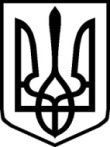 УКРАЇНАУКРАЇНАНОВОГРАД-ВОЛИНСЬКА РАЙОННА РАДАНОВОГРАД-ВОЛИНСЬКА РАЙОННА РАДАЖИТОМИРСЬКОЇ ОБЛАСТІЖИТОМИРСЬКОЇ ОБЛАСТІР І Ш Е Н Н ЯР І Ш Е Н Н ЯДруга (позачергова) сесія                              VІІI  скликаннявід   18 грудня  2020  року